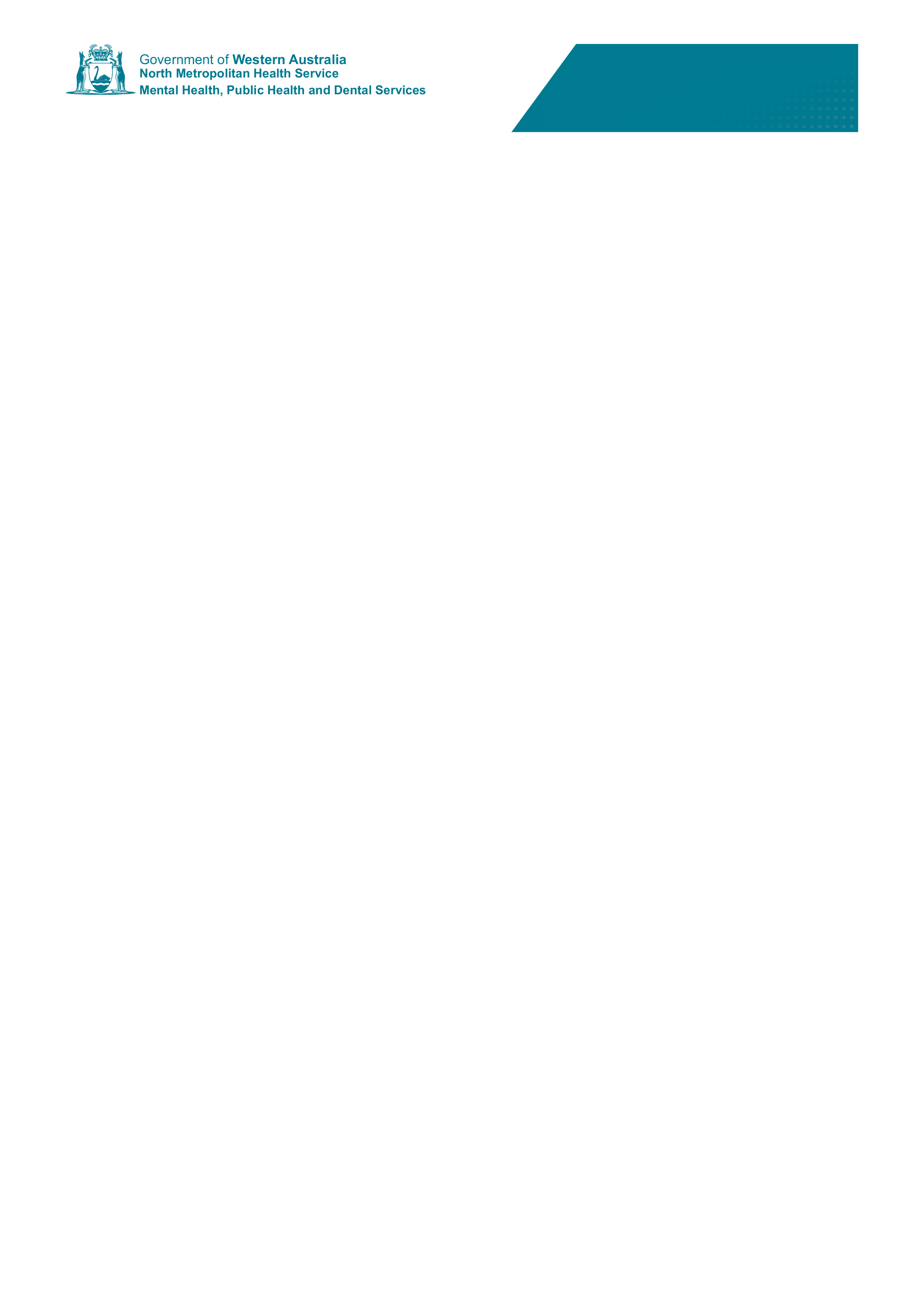 OFFICE USE ONLYPATIENT UMRN (IF KNOWN)Electronic Referral to Community Adult Mental Health ServicesAccommodation StatusSecure	 	Supported  	Tenuous  	Homeless  	Not Known  Client’s Marital StatusSingle  	Married  	Defacto  	Separated  	Divorced Current Risk/Safety Issues – please indicate if this is high, medium or lowSuicide: 		Low 		Medium 		High Violence: 		Low 		Medium 		High Other Risk/Safety Issues (Please Specify):Reason for the referral of this client from your assessment providing as much relevant information to expedite the referral process?Past medical history/results of recent physical examination/result of recent investigations.Please list all medications taken by the client and other psychiatric medication proved ineffective.Signature:      							Date:      Outcome of this Referral:      						Office Use OnlyLOWER WEST CATCHMENT*303 Rokeby RoadSubiaco WA  6008Tel:   9489 7200Fax:  9382 4171WANNEROO CATCHMENT2 Cafaggio CrescentWANNEROO WA  6065Tel:   9406 7100Fax:  9406 7190STIRLING CATCHMENTUnit 1/20 Chesterfield RdMIRRABOOKA  WA  6061Tel:   9344 5400Fax:  9345 2631LowerWestCMH@health.wa.gov.au                   ReferralsWannerooCatchment@health.wa.gov.auReferralsStirlingCatchment@health.wa.gov.au1. CLIENT DETAILS1. CLIENT DETAILS1. CLIENT DETAILS1. CLIENT DETAILS1. CLIENT DETAILS1. CLIENT DETAILS1. CLIENT DETAILS2. DOCTOR/Referring Agency Details2. DOCTOR/Referring Agency Details2. DOCTOR/Referring Agency Details2. DOCTOR/Referring Agency DetailsName:Name:      Name:      Name:      Name:      DOB:Male  Female Address:      Address:      Address:      Address:      Address:Address:PostcodePostcodeTelTelPostcode:TelInterpreter needed:                   Interpreter needed:                   Interpreter needed:                   Interpreter needed:                   Language Spoken:      Language Spoken:      Language Spoken:      Fax:Next of Kin/Contact Person Next of Kin/Contact Person Next of Kin/Contact Person Next of Kin/Contact Person Contact NumberName of MedicationDosage/FrequencyDate CommencedDate Ceased